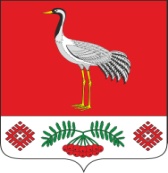 11.01.2022 г. №4РОССИЙСКАЯ ФЕДЕРАЦИЯИРКУТСКАЯ ОБЛАСТЬБАЯНДАЕВСКИЙ МУНИЦИПАЛЬНЫЙ РАЙОНТУРГЕНЕВСКОЕ СЕЛЬСКОЕ ПОСЕЛЕНИЕАДМИНИСТРАЦИЯПОСТАНОВЛЕНИЕОБ УТВЕРЖДЕНИИ КОМПЛЕКСНОЙ ДОЛГОСРОЧНОЙ ЦЕЛЕВОЙ ПРОГРАММЫ «РАЗВИТИЕ АВТОМОБИЛЬНЫХ ДОРОГ ОБЩЕГО ПОЛЬЗОВАНИЯ МЕСТНОГО ЗНАЧЕНИЯ МУНИЦИПАЛЬНОГО ОБРАЗОВАНИЯ «ТУРГЕНЕВКА» НА 2022-2024 ГОДЫ» С ПОСЛЕДУЮЩИМ РАЗВИТИЕМ ДО 2025 ГОДА	В соответствии со ст. 14 Федерального закона от 06.10.2003 г. № 131-ФЗ «Об общих принципах организации местного самоуправления в Российской Федерации», ст. 6 Устава МО «Тургеневка»,ПОСТАНОВЛЯЮ:Утвердить комплексную долгосрочную целевую программу «Развитие автомобильных дорог общего пользования местного значения муниципального образования «Тургеневка» на 2022-2024 годы» с последующим развитием до 2025 года (Приложение № 1)Настоящее постановление вступает в силу после официального обнародования в газете «Вестник» и подлежит размещению на официальном сайте муниципального образования «Тургеневка» в информационно-телекоммуникационной сети «Интернет».Контроль по  исполнению настоящего постановления оставляю за собой.Глава МО «Тургеневка»                                                                       Синкевич В.В.Утверждена постановлением Главыадминистрации муниципальногообразования «Тургеневка»от 11.01.2022 г. №4 КОМПЛЕКСНАЯ ДОЛГОСРОЧНАЯ ЦЕЛЕВАЯ ПРОГРАММА «РАЗВИТИЕ ДОРОГ ОБЩЕГО ПОЛЬЗОВАНИЯ МЕСТНОГО ЗНАЧЕНИЯ  МУНИЦИПАЛЬНОГО ОБРАЗОВАНИЯ «ТУРГЕНЕВКА» на 2022-2024 годы» с последующим развитием до 2025 года.ПАСПОРТ КОМПЛЕКСНОЙ ДОГОСРОЧНОЙ ЦЕЛЕВОЙ ПРОГРАММЫ «Развитие  автомобильных дорог общего пользования местного значения МО «Тургеневка» на 2022-2024 годы» с последующим развитием до 2025г.Раздел 1. СОДЕРЖАНИЕ ПРОБЛЕМЫ И ОБОСНОВАНИЕНЕОБХОДИМОСТИ ЕЕ РЕШЕНИЯ ПРОГРАММНЫМИ МЕТОДАМИ1.1.   Влияние развития сети автомобильных дорог на экономикуМО «Тургеневка» Баяндаевского района Иркутской области      Дорожное хозяйство является из отраслей экономики, развитие которой напрямую зависит от общего состояния экономики страны, и в то же время дорожное хозяйство как один из элементов инфраструктуры экономики оказывает влияние на ее развитие.Автомобильный транспорт,  как один из самых распространенных, мобильных видов транспорта требует наличии развитой сети автомобильных дорог с комплексом различных инженерных сооружений на них. Автомобильные дороги, являясь сложными инженерно-техническими сооружениями, имеют ряд особенностей, а именно: автомобильные дороги представляют собой материалоёмкие, трудоемкие линейные сооружения, содержание которых требует больших финансовых затрат;       Как и любой товар, автомобильная дорога обладает определенными потребительскими свойствами, а именно: удобство и комфортность передвижения; скорости движения; пропуская способность; безопасность движения; экономичность движения; долговечность; стоимость содержания; экологическая безопасность. 	Показателями улучшения состояния дорожной развития сети являются:	- стимулирование общего экономического развития прилегающих территорий; 	-  экономия времени как для перевозки пассажиров, так и для прохождения грузов, находящихся в пути;	- снижение числа дорожно-транспортных происшествий и нанесенного материального ущерба;	- повышение комфорта и удобства поездок.	В целом улучшение дорожных условий приводит к:- сокращению времени на перевозки грузов и пассажиров (за счет увеличения скорости движения);	- снижению стоимости перевозок (за счет сокращения расхода горюче-смазочных материалов (далее – ГСМ), снижения износа транспортных средств из-за неудовлетворительного качества дорог, повышения производительности труда);	- повышению транспортной доступности;	- сокращению числа дорожно-транспортных происшествий;	- улучшению экологической ситуации (за счет роста скорости движения, уменьшения расхода ГСМ).  	Таким образом, дорожные условия оказывают влияние на все важные показатели экономического развития поселения.  1.2. Проблемы развития автомобильных дорог в МО «Тургеневка» Баяндаевского района Иркутской областиВ настоящее время протяженность автомобильных дорог поселения составляет 6,6 км. 	Автомобильные дороги подвержены влиянию окружающей среды, хозяйственной деятельности человека и постоянному воздействию транспортных средств, в результате чего меняется технико-эксплуатационное состояние дорог. Для их соответствия нормативным требованиям необходимо выполнение различных видов дорожных работ:	- ремонт автомобильной дороги – комплекс по восстановлению транспортно-эксплуатационных характеристик автомобильной дороги, при выполнении которых не затрагиваются конструктивные и иные характеристики надежности и безопасности автомобильной дороги;	- капитальный ремонт автомобильной дороги – комплекс работ по замене и (или) восстановлению конструктивных элементов автомобильной дороги, дорожных сооружений и (или) их частей, выполнение которых осуществляется в пределах установленных допустимых значений и технических характеристик класса и категории автомобильной дороги и при выполнении которых затрагиваются конструктивные и иные характеристики надежности и безопасности автомобильной дороги, не изменяются границы полосы отвода автомобильной дороги;	- реконструкция автомобильной дороги – комплекс работ, при выполнении которых осуществляются изменения параметров автомобильной дороги, ее участков ведущие к изменению класса и (или) категории автомобильной дороги либо влекущие за собой изменение границы полосы отвода автомобильной дороги.	Недофинансирование дорожной отрасли в условиях постоянного роста интенсивности движения, изменения состава движения в сторону увеличения грузоподъемности транспортных средств приводит к несоблюдению межремонтных сроков, накоплению количества не отремонтированных участков, увеличению количества участков с уровнем загрузки выше нормативного и участков с неудовлетворительным транспортно-эксплуатационным состоянием, на которых необходимо проведение реконструкции.	Доля автомобильных в МО «Тургеневка», не отвечающих нормативным требованиям, в 2022 году составляет 75 %.	Для улучшения показателей по сельскому поселению необходимо увеличение средств, выделяемых на приведение в нормативное состояние автомобильных дорог. Для автомобильных дорог на капитальный ремонт, ремонт и содержание ежегодно требуется более 1,0 млн. рублей.	В связи с дефицитом бюджета, увеличение выделения средств на содержание автомобильных дорог будет происходить поэтапно (увеличение 5 – 10% ежегодно).	Опережение темпов роста интенсивности движения на автомобильных дорогах по сравнению с увлечением протяженности и пропускной способности автомобильных дорог приводит к росту уровня аварийности на автомобильных дорогах поселения.	Учитывая вышеизложенное, в условиях ограниченных финансовых средств стоит задача их оптимального использования с целью максимального возможного снижения количества проблемных участков автомобильных дорог и сооружений на них.	Применение программно-целевого метода в развитии автомобильных дорог в МО «Тургеневка» позволит системно направлять средства на решение неотложных проблем дорожной отрасли в условиях ограниченных финансовых ресурсов и координировать усилия бюджетов всех уровней.Раздел 2. ОСНОВНЫЕ ЦЕЛИ И ЗАДАЧИ, СРОКИ И ЭТАПЫ РЕАЛИЗАЦИИ, ЦЕЛЕВЫЕ ИНДИКАТОРЫ И ПОКАЗАТЕЛИ ПРОГРАММЫОсновной целью Программы является развитие современной и эффективной автомобильно-дорожной инфраструктуры.Для достижения основной цели Программы необходимо решить следующие задачи: Поддержание автомобильных дорог и искусственных сооружений на них на уровне, соответствующем категории дороги, путем содержания дорог и сооружений на них;Сохранение протяженности, соответствующей нормативным требованиям, автомобильных дорог за счет ремонта и капитального ремонта, реконструкции автомобильных дорог и искусственных сооружений на них с увеличением пропускной способности автомобильных дорог, улучшением условий движения автотранспорта.Поскольку мероприятия Программы, связанные с содержанием, ремонта и капитальным ремонтом автомобильных дорог, носят постоянный, непрерывный характер, мероприятия по реконструкции и строительству дорог имеют длительный производственный цикл, а финансирование мероприятий Программы зависит от возможностей местного бюджета, то в переделах срока действия Программы этап реализации соответствует одному году. Задачей каждого этапа являются 100-процентов содержание всей сети дорог и не увеличение показателя «Доля протяженности автомобильных дорог, не отвечающих нормативным требованиям, в общей протяженности автомобильных дорог поселения».Планируемые целевые индикаторы и показатели Программы представлены в приложении 1.Раздел 3. СИСТЕМА ПРОГРАММНЫХ МЕРОПРИЯТИЙ, РЕСУРСНОЕ ОБЕСПЕЧЕНИЕ, ПЕРЕЧЕНЬ МЕРОПРИЯТИЙ С РАЗБИВКОЙ ПО ГОДАМ, ИСТОЧНИКАМ ФИНАНСИРОВАНИЯ ПРОГРАММЫДля реализации поставленных целей и решения задач Программы, достижения планируемых значений показателей и индикаторов предусмотрено выполнение следующих мероприятий:1. Мероприятия по ремонту автомобильных дорог и искусственных сооружений на них.Реализация мероприятий позволит выполнять, работы по содержанию автомобильных дорог и искусственных сооружений на них в соответствии с нормативными требованиями и сохранить протяженность участков внутрипоселенческих автомобильных дорог, на которых показатели их транспортно-эксплуатационного состояния соответствуют требованиям стандартов к эксплуатационным показателям автомобильных дорог.2. Мероприятия по капитальному ремонту автомобильных дорог и искусственных сооружений на них.Реализация мероприятий позволит сохранить протяженность участков внутрипоселенческих автомобильных дорог, на которых показатели их транспортно-эксплуатационного состояния соответствуют категории дороги.Реализация мероприятий позволит сохранить протяженность автомобильных дорог, на которых уровень загрузки соответствует нормативному.3. Совершенствование системы управления дорожным хозяйством.В программе предусматривается задача приведения дорожной сети в соответствие с принятыми законодательством РФ о классификации автомобильных дорог.Для обеспечения государственной регистрации прав собственности на автомобильные дороги и земельные участки производится выполнение  следующих работ:-  геодезических, кадастровых на земельные участки; - по переводу земель иных в земли промышленности, энергетики, транспорта, связи, радиовещания, телевидения, информатики, земли для обеспечения космической деятельности, земли обороны, безопасности и земли иного специального назначения;- по подготовке технических, кадастровых паспортов на сооружения автомобильных дорог;- по формированию комплектов документов для  государственной регистрации права собственности.Сроки и очередность мероприятий по реализации Программы будут определять в зависимости от задач, предусмотренных федеральными, областными и районными целевыми программами.  Мероприятия по капитальному ремонту и ремонту внутри поселенческих автомобильных дорог будут определять на основе результатов обследования дрог.Система программы мероприятий Программы представлена в приложении 3.    Раздел 4. МЕХАНИЗМ РЕАЛИЗАЦИИ, ОРГАНИЗАЦИЯ УПРАВЛЕНИЯ И КОНТРОЛЬ ЗА ХОДОМ РЕАЛИЗАЦИИ ПРОГРАММЫУправление реализацией Программы осуществляет муниципальный заказчик Программы – Администрации МО «Тургеневка» Баяндаевского района Иркутской области.Муниципальный заказчик Программы несет ответственность за реализацию Программы, уточняет сроки реализации мероприятий Программы и объемы их финансирования. Муниципальным заказчиком Программы выполняются следующие основные задачи:экономический анализ эффективности программы проектов и мероприятий Программы;подготовка предложений по составлению плана инвестиционных и текущих расходов на очередной период;корректировка плана реализации Программы по источникам и объектам финансирования и по перечню предлагаемых к реализации задач Программы по результатам принятия районного, областного и федерального бюджета и уточнения возможных объемов финансирования из других источников;мониторинг выполнения показателей Программы и сбора оперативной отчетной информации, подготовки и представления в установленном порядке отчетов о ходе реализации Программы.Муниципальный заказчик Программы выполняет свои функции во взаимодействии с заинтересованными федеральными и областными органами исполнительной власти, органами местного самоуправления.Мероприятия Программы реализуются посредством заключения муниципальных контрактов между муниципальным заказчиком Программы и исполнителями Программы, в том числе муниципальных контрактов на строительство, реконструкцию, капитальный ремонт, ремонт и содержание автомобильных дорог.Распределение объемов финансирования, указанных в приложении №4  настоящей Программы, по этапам и объектам капитального ремонта и содержания автомобильных дорог осуществляется муниципальными заказчиком Программы.Контроль за реализацией Программы осуществляется Администрацией МО «Тургеневка».Исполнитель Программы – Администрация МО «Тургеневка».ежеквартально собирает информацию об исполнении каждого мероприятия Программы и общем объеме фактически произведенных расходов всего по мероприятиям Программы, в том числе, по источникам финансирования;осуществляет обобщение и подготовку информации о ходе реализации мероприятий Программы.Раздел 5. ОЦЕНКА ЭФФЕКТИВНОСТИ СОЦИАЛЬНО-ЭКОНОМИЧЕСКИХ И ЭКОЛОГИЧЕСКИХ ПОСЛЕДСТВИЙ ОТ РЕАЛИЗАЦИИ ПРОГРАММЫЭффективность реализации Программы зависит от результатов, полученных в сфере деятельности транспорта. «Транспортный эффект» заключается в получении прямых выгод, получаемых в результате улучшения дорожных условий, для лиц, пользующихся автомобильными дорогами. «Транспортный эффект» включает в себя экономию затрат на эксплуатацию транспортных средств, сокращение времени нахождения в пути, повышение эффективности использования транспортных средств, снижение риска дорожно-транспортных происшествий, повышение комфортности движения и улучшение удобства в пути следования. К числу социально-экономических последствий модернизации и развития автомобильных дорог общего пользования местного значения относятся:повышение уровня и улучшение социальных условий жизни населения; активизация экономической деятельности, содействие освоению новых территорий и ресурсов, расширение рынка сбыта продукции;снижение транспортной составляющей в цене товаров и услуг;улучшение транспортного обслуживания сельского хозяйства и населения, проживающего в сельской местности, за счет строительства и капитального ремонта дорог;создание новых рабочих мест;снижение негативного влияния дорожно-транспортного комплекса на окружающую среду.Последовательная реализация мероприятий Программы будет способствовать повышению скорости. Удобства и безопасности движения на внутрипоселенческих автомобильных дорог поселения. Повышение транспортной доступности за счет развития сети автомобильных дорог в поселении будет способствовать улучшению качества жизни населения и росту производительности труда в отрасли экономики поселения.Раздел 6. ПРИЛОЖЕНИЯПриложение 1 к Программе – Планируемые целевые индикаторы и показатели программы.Приложение 2 к Программе – Объемы финансирования Программы.Приложение 3 к программе – Объемы финансирования на капитальный ремонт автомобильных дорог общего пользования местного значения.Приложение 4 к Программе – Система программных мероприятий.Приложение 1 к комплексной долгосрочной целевойпрограмме «Развитиедорог общего пользования местного значенияМО «Тургеневка», на 2022-2024 годы» с последующим развитием до 2025 г.ПЛАНИРУЕМЫЕ ЦЕЛЕВЫЕ ИНДИКАТОРЫ И ПОКАЗАТЕЛИ ПРОГРАММЫПриложение 2 к комплексной долгосрочной целевойпрограмме «Развитиедорог общего пользования местного значенияМО «Тургеневка», на 2022-2024 годы» с последующим развитием до 2025 г.ОБЪЕМЫ ФИНАНСИРОВАНИЯ ПРОГРАММЫ МО «ТУРГЕНЕВКА»          Приложение 3к комплексной долгосрочной целевойпрограмме «Развитиедорог общего пользования местного значенияМО «Тургеневка», на 2022-2024 годы» с последующим развитием до 2025 г.ОБЪЕМ ФИНАНСИРОВАНИЯ НА РЕМОНТ  ДОРОГ ОБЩЕГО ПОЛЬЗОВАНИЯ МЕСТНОГО ЗНАЧЕНИЯ НА ТЕРРИТОРИИ МУНИЦИПАЛЬНОГО ОБРАЗОВАНИЯ «ТУРГЕНЕВКА»Приложение 4к комплексной долгосрочной целевойпрограмме «Развитиедорог общего пользования местного значенияМО «Тургеневка», на 2022-2024 годы» с последующим развитием до 2025 г.Наименование Программы- Комплексная долгосрочная целевая программа «Развитие  автомобильных дорог общего пользования местного значения  МО «Тургеневка» на 2019-2021 годы» с последующим развитием до 2022 г. (далее – Программа)- постановление МО «Тургеневка» от  11.01.2022г. №4 «О разработке комплексной долгосрочной целевой программы «Развитие дорог общего пользования местного значения МО «Тургеневка» на 2022-2024 годы» с последующим развитием до 2025 г.Муниципальный заказчик Программы Разработчик Программы-Администрация муниципального образования «Тургеневка»-Администрация муниципального образования «Тургеневка»Исполнители Программы- Администрация муниципального образования «Тургеневка»Основная цель Программы Основные задачи Программы- развитие современной и эффективной автомобильно-дорожной инфраструктуры- поддержание автомобильных дорог, искусственных сооружений на них на уровне, соответствующем категории дороги, путем содержания дорог и сооружений на них; сохранение протяженности соответствующих - нормативным требованиям автомобильных дорог за счет ремонта и капитального ремонта, строительства и реконструкции автомобильных дорог и искусственных сооружений на них с увеличением пропускной способности автомобильных дорог, улучшением условий движения автотранспорта Сроки реализации Программы Объемы и источники финансирования Программы -  2022-2024 годы- общий объем финансирования Программы составляет:в 2022-2024 годах –  2581,1   тыс.руб., средства областного бюджета – поступления от акцизов,средства местного бюджета –  2581,1   тыс.руб.,Объем финансирования по годам:2022 год – 544,8 тыс. руб.2023 год – 979 тыс. руб. 2024 год -  1057,3 тыс. руб.   Ожидаемые конечные результаты реализации Программы - реализации мероприятий Программы приведет к достижению следующих результатов:протяженность участков автомобильных дорог, на которых выполнен капитальный ремонт с целью доведения их до нормативных требований – 1,05км;содержание  и ремонт автомобильных дорог, находящихся в муниципальной собственности.№п/пНаименование индикатораЕдиница измеренияПоказатели по годамПоказатели по годамПоказатели по годам№п/пНаименование индикатораЕдиница измерения2022202320241Доля протяженности автомобильных дорог общего пользования местного значения, не отвечающих нормативным требованиям, в общей протяженности автомобильных дорог поселенияпроцентов7565552.Доля протяженности внутрипоселенческих автомобильных дорог, содержание которых осуществляется круглогодично, в общей протяженности автомобильных дорог поселенияпроцентов100100100№ п/пНаименование направлений использования средств программыОбъем финансирования по годам (тыс.руб.)Объем финансирования по годам (тыс.руб.)Объем финансирования по годам (тыс.руб.)Объем финансирования по годам (тыс.руб.)Итого (тыс.руб.)№ п/пНаименование направлений использования средств программы202220232024Итого (тыс.руб.)Ремонт, капитальный ремонт автодорог искусственных сооружений на них, в том числеОбластной бюджет всегоМестный бюджет всего544,8979,01057,32581,1Итого по программе2581,1№ п/пНаименование объектаПротяженность, м№ и дата заключения экспертизыСтоимость объекта, тыс.руб.Финансирование из областного бюджета тыс.руб.Финансирование из районного бюджета тыс.рубФинансирование из местного бюджета тыс.руб.       2022 год       2022 год       2022 год       2022 год       2022 год       2022 год       2022 год       2022 годс. Тургеневка1.Переулок № 4, 5400544,8-544,8Итого:400-       2023 год       2023 год       2023 год       2023 год       2023 год       2023 год       2023 год       2023 год1.с. Тургеневка1.с. ТургеневкаПереулок № 6300979-979Итого:300     2024 год     2024 год     2024 год     2024 год     2024 год     2024 год     2024 год     2024 год1.с. ТургеневкаЧасть ул. Школьная3501057,3-1057,3Итого:350-№ п/пМероприятиеСрок выполненияОтветственные1.Мероприятия по ремонту автомобильных дорог и искусственных сооружений на них  муниципального образования «Тургеневка»ЕжегодноГлава администрации МО «Тургеневка»2.Мероприятия по капитальному ремонту автомобильных дорог и искусственных сооружений на них  муниципального образования «Тургеневка»При наличии финансовых возможностей.Глава администрации  МО «Тургеневка»3.Совершенствование системы управления дорожным хозяйством:-проведение геодезических и кадастровых работ на земельные участки;-перевод земельных участков из одной категории в другую;-работы по подготовке технических, кадастровых паспортов;-формирование комплекта документов для государственной регистрации права собственности.При наличии финансовых возможностей и в зависимости от задач, предусмотренных федеральными, областными и районными целевыми программами.Глава администрацииМО «Тургеневка»